Use to test/teach the category name WILD ANIMALS.  A possible script for Year 2 teaching: Model first.  “Some of these are WILD ANIMALS and some are NOT WILD.”  Point to the kangaroo. “Is a kangaroo a wild animal? (Yes).” Point to the dog. “How about a dog?  Is a dog a WILD ANIMAL? (NO).  No, that’s silly!  A dog is a (PET).”  Repeat with the remaining pictures.  Next, have the children answer with only a little support from you if needed.  Test by having an individual child answer 2-3 items.Challenge tasks:  “Name two animals that are wild.  Name two pets.” “What wild animal has stripes? It’s not on this page but what wild animal has spots? Which one has a mane?.”  “Think of an elephant. Did you ever see one?  Tell me about an elephant.” (it’s wild, it’s big, it has a trunk to help him take a bath…)  Some are wild animals and some are not!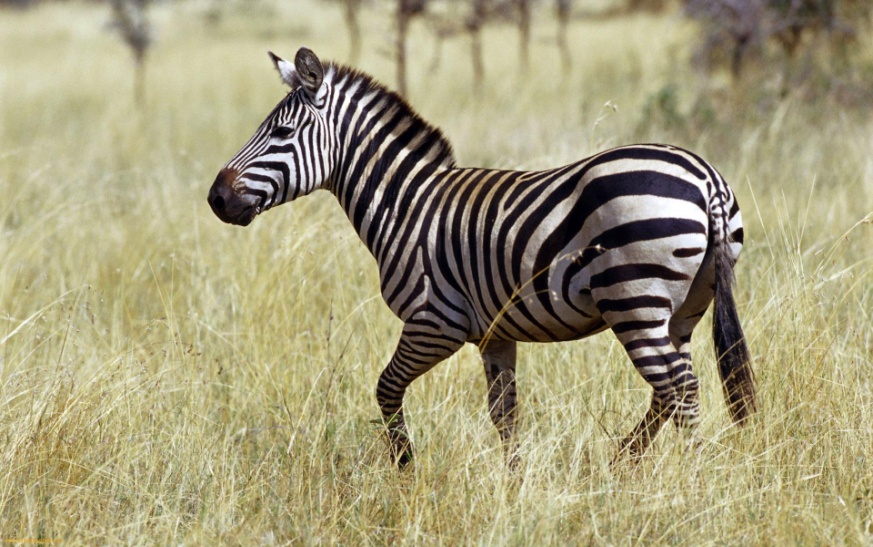 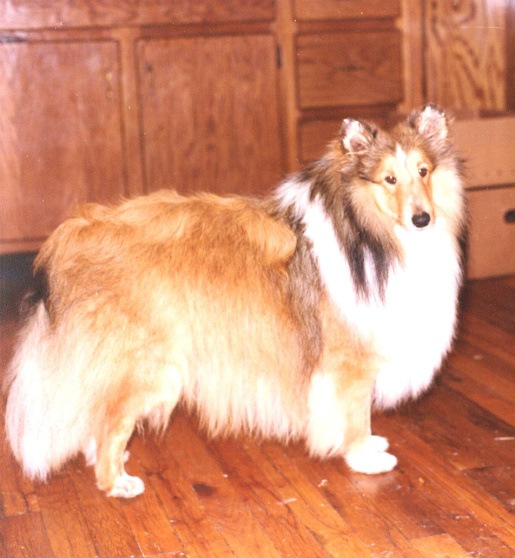 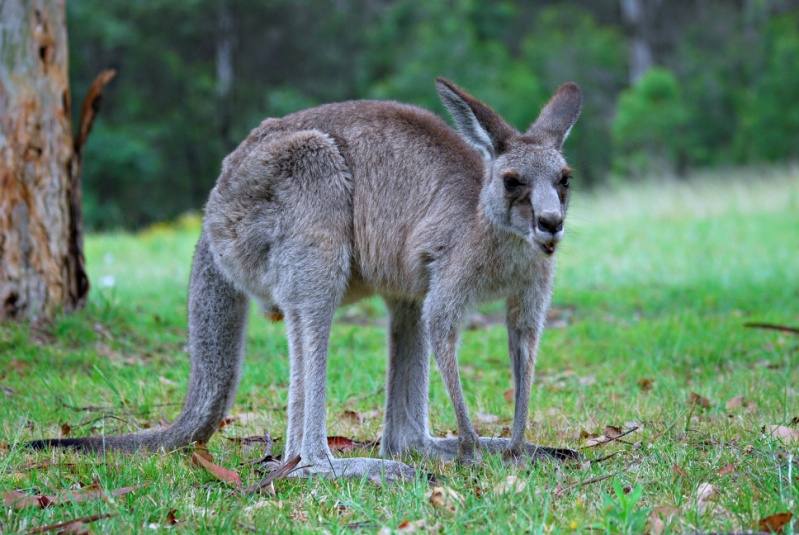 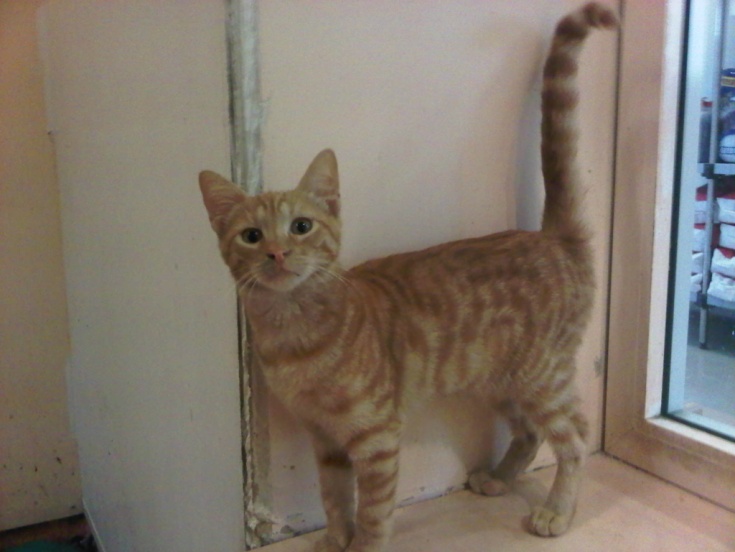 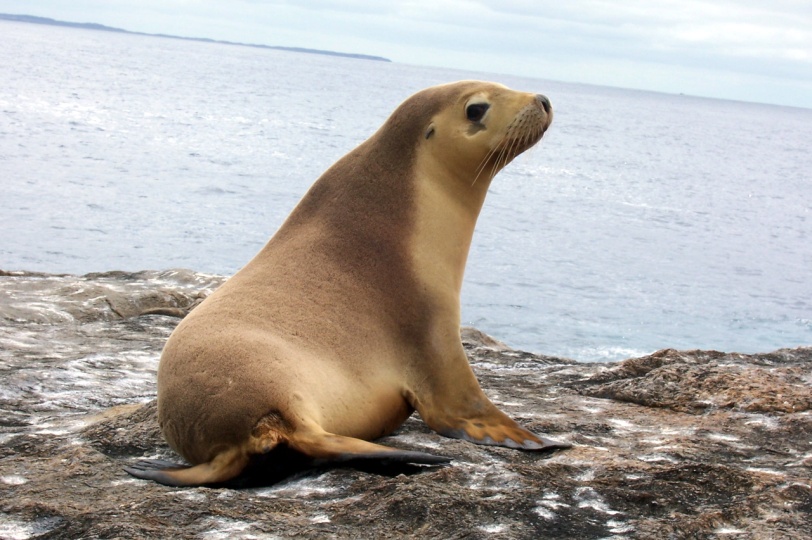 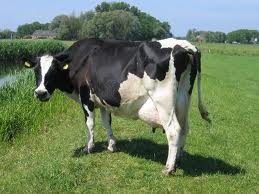 